TEKİRDAĞ NAMIK KEMAL ÜNİVERSİTESİMESLEK YÜKSEKOKULLARI SINAV YERİNE GEÇECEK PERFORMANS ÖDEVİHAZIRLAMA KURALLARIÖdev, Word formatında "Times New Roman" karakteri kullanılarak “12” punto ile yazılmalıdır.Ödevin tümünde, kenar boşlukları 2,5 cm (sol, sağ, alt ve üst) olmalıdır.Başlık: Koyu olarak, büyük harflerle ve ortalayarak yazılmalıdır.Özet: İlk sayfada, 150-200 kelimeden oluşan özet, tek satır aralığında iki yana yaslı olarakyazılmalıdır.Bölüm Başlıkları: Bölüm başlıkları, koyu olarak büyük harflerle ve iki yana yaslı olarakyazılmalıdır. Alt başlıkların ise sadece ilk harfleri büyük olarak yazılmalıdır.Ana Metin: Paragraflar, iki yana yaslı ve girintisiz olmalıdır. Paragraflardan önce ve sonra 6nk boşluk bırakılmalı ve satır aralığı tek olacak şekilde yazılmalıdır. Sayfa numaraları sağ alttaolmalıdır.Tablolar ve Şekiller: Şekil ve tablo başlıkları, koyu olarak tablo ve şekillerin üzerine yazılmalı, her birine sıra numarası (Tablo 1, Tablo 2 ve Şekil 1, Şekil 2 vs.) verilmelidir. Varsa, kaynak bilgisi tablo ve şekillerin altına 10 punto olarak yazılmalıdır. Tablo, şekil vs. içindeki metin 11 punto olmalıdır.Atıflar: Atıflar metin içerisinde aşağıdaki gibi gösterilmelidir. Metin  içerisinde atıflar yazar(lar)ın soyadı, kaynağın yılı ve sayfa numarası şeklinde yazılmalıdır. Yazar adı yoksa kurum adı yazar yerine kullanılmalıdır. Örnek; (Yıldırım, 2003, s. 5), (Çevik & Korkmaz, 2001, s. 15), (Nişancı vd., 2000, s. 10-12), (IMF, 2004, s. 32).Kaynakça: Kaynakça makalenin bittiği sayfadan başlatılmalı ve çalışmalar soyadına göre alfabetik	olarak sıralandırılmalıdır. Aynı yazarın	birden	çok çalışmasına atıfta bulunulduğunda, yayın tarihi en eski olandan başlamalıdır.Kaynakçanın Gösterilmesi Kitap:Göle, N. (2010). İç içe girişler: İslam ve Avrupa. İstanbul: Metis Yayınları.Korkmaz, A. & Erdoğan, İ. (1994). Popüler kültür ve iletişim. Ankara: Ümit Yayıncılık.Yazarı Olmayan Kitap:Yabancıların çalışma izinleri raporları. (2014). Ankara: ÇSGB.Kurum Yayını:Devlet İstatistik Enstitüsü (D.İ.E.). (2005). Evlenme istatistikleri, Ankara: DİE Yayınları.Makaleler:Ertem, M. (1999). Göç ve bulaşıcı hastalıklar. Toplum ve Hekim, 14(3), 225-228.Tebliğ veya Konferans Bildirisi:Küçükkaraca, N. (2001, Ekim). Göç ve Çalışan Çocuklar: Diyarbakır’da çalışan çocuklar. Sosyal Hizmet Sempozyumu, Diyarbakır.Tezler:Özer, A. (1997). GAP projesinin sosyo-ekonomik ve kültürel boyutları. (Yayımlanmamış Doktora Tezi). Hacettepe Üniversitesi/Sosyal Bilimler Enstitüsü, Ankara.Elektronik Kaynaklar:Aydın, E. (2015). Girişim sermayesinin yatırım fon ve ortaklıklarının gelir vergisi ve kurumlar vergisi bakımından vergilendirilmesi. Marmara Üniversitesi İ.İ.B. Dergisi, 37(2), 57-82. Erişim Tarihi: 22.04.2016, http://dosya.marmara.edu.tr/ikf/iib-dergi/2015-2/57-82.pdfSAYFA DÜZENİ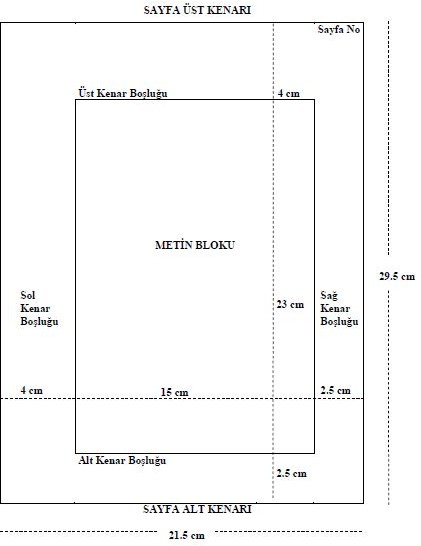 T.C.TEKİRDAĞ NAMIK KEMAL ÜNİVERSİTESİTEKNİK BİLİMLER MESLEK YÜKSEKOKULU……..BÖLÜMÜ,	PROGRAMI…….…….ÖDEVİN BAŞLIĞI….………..ADI SOYADI: OKUL NUMARASI:……….BÖLÜMÜ,	PROGRAMIDERS SORUMLUMLUSU ÖĞRETİM ELEMANI: UNVANI ADI SOYADITEKİRDAĞ-2020BİLİMSEL ETİK BİLDİRİMİHazırladığım ödevin bütün aşamalarında bilimsel etiğe ve akademik kurallara riayet ettiğimi, çalışmada doğrudan veya dolaylı olarak kullandığım her alıntıya kaynak gösterdiğimi ve yararlandığım eserlerin kaynakçada gösterilenlerden oluştuğunu, yazımda ödev yazım kurallarına uygun davranıldığını taahhüt ederim. …./…/2020(İmza)(Öğrenci Adı SOYADI)*YARIYIL SONU PERFORMANS ÖDEVİNİN ÖĞRETİM ELEMANI TARAFINDANDEĞERLENDİRİLMESİ AŞAĞIDAKİ FORMATA GÖRE YAPILACAKTIR.YARIYIL	SONU	PERFORMANS ÖDEVİ DEĞERLENDİRME FORMU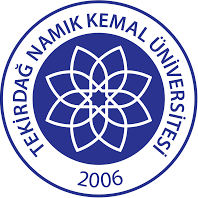 Dersin Adı:Öğrenci Ad-Soyad:Öğrenci No / Sınıf:	/Ödev Konusu:Ödevin Verildiği Tarih: Ödevin Teslim Alınacağı Tarih:ÖDEV DEĞERLENDİRME ANAHTARI (Rubrik)*ÇEŞİTLİ NEDENLERLE EL YAZISI İLE HAZIRLANAN VE/VEYA SAYISAL İŞLEMLER, GÖRSEL ŞEKİLLER VE BENZERİ İÇERİK İLE GERÇEKLEŞTİRİLEN ÖDEVLERDE 7. MADDE KOŞULLARI UYGULANMAZ. BUNUN YERİNE ÖĞRETİM ELEMANI	HAZIRLANAN ÖDEVİN ÖZGÜNLÜĞÜNÜ DİĞER	ÖDEVLER İLE BİRLİKTE DEĞERLENDİREREK TAKDİR EDER.Aldığı Puan	Aldığı Puan	İmza(rakamla)	(yazıyla)Yarıyıl Sonu Notu:Ders Sorumlusu:Değerlendirilecek HususlarPuanÖdevPuanıAçıklamalar/DüşüncelerÖdev bölümlerinin (kapak, içindekiler,1.	başlık,	özet,	içerik, kaynakların)	10 belirlenen	kurallara	uygun	olarakhazırlanmasıÖdev bölümlerinin (kapak, içindekiler,1.	başlık,	özet,	içerik, kaynakların)	10 belirlenen	kurallara	uygun	olarakhazırlanmasıÖdev bölümlerinin (kapak, içindekiler,1.	başlık,	özet,	içerik, kaynakların)	10 belirlenen	kurallara	uygun	olarakhazırlanmasıÖdev bölümlerinin (kapak, içindekiler,1.	başlık,	özet,	içerik, kaynakların)	10 belirlenen	kurallara	uygun	olarakhazırlanmasıÖdev bölümlerinin (kapak, içindekiler,1.	başlık,	özet,	içerik, kaynakların)	10 belirlenen	kurallara	uygun	olarakhazırlanması2.	Ödev başlığı ve alt başlıkların konu ile 10 uyumlu olması2.	Ödev başlığı ve alt başlıkların konu ile 10 uyumlu olması2.	Ödev başlığı ve alt başlıkların konu ile 10 uyumlu olması2.	Ödev başlığı ve alt başlıkların konu ile 10 uyumlu olması2.	Ödev başlığı ve alt başlıkların konu ile 10 uyumlu olmasıÖdev içeriğinin	yeterli	materyalle3.	(resim, şekil, grafik, poster, çizim vb.) 10 desteklenmesiÖdev içeriğinin	yeterli	materyalle3.	(resim, şekil, grafik, poster, çizim vb.) 10 desteklenmesiÖdev içeriğinin	yeterli	materyalle3.	(resim, şekil, grafik, poster, çizim vb.) 10 desteklenmesiÖdev içeriğinin	yeterli	materyalle3.	(resim, şekil, grafik, poster, çizim vb.) 10 desteklenmesiÖdev içeriğinin	yeterli	materyalle3.	(resim, şekil, grafik, poster, çizim vb.) 10 desteklenmesi4.	Ödev içeriğindeki bilgilerinolmasıgüncel105.	Ödevin	imla kurallarına	uygun,	10anlaşılır ve akıcı bir dille yazılması5.	Ödevin	imla kurallarına	uygun,	10anlaşılır ve akıcı bir dille yazılması5.	Ödevin	imla kurallarına	uygun,	10anlaşılır ve akıcı bir dille yazılması5.	Ödevin	imla kurallarına	uygun,	10anlaşılır ve akıcı bir dille yazılması5.	Ödevin	imla kurallarına	uygun,	10anlaşılır ve akıcı bir dille yazılması6.	Ödev	için	yeterli	ve farklı	10kaynaklardan yararlanılması6.	Ödev	için	yeterli	ve farklı	10kaynaklardan yararlanılması6.	Ödev	için	yeterli	ve farklı	10kaynaklardan yararlanılması6.	Ödev	için	yeterli	ve farklı	10kaynaklardan yararlanılması6.	Ödev	için	yeterli	ve farklı	10kaynaklardan yararlanılması7.	Ödevin	intihal	benzerlik oranının	20 yüzde 40’ın altında olması7.	Ödevin	intihal	benzerlik oranının	20 yüzde 40’ın altında olması7.	Ödevin	intihal	benzerlik oranının	20 yüzde 40’ın altında olması7.	Ödevin	intihal	benzerlik oranının	20 yüzde 40’ın altında olması7.	Ödevin	intihal	benzerlik oranının	20 yüzde 40’ın altında olması8.	Ödev içeriğine öğrencinin	özgün	20katkısı8.	Ödev içeriğine öğrencinin	özgün	20katkısı8.	Ödev içeriğine öğrencinin	özgün	20katkısı8.	Ödev içeriğine öğrencinin	özgün	20katkısı8.	Ödev içeriğine öğrencinin	özgün	20katkısıToplam100